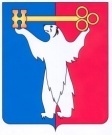 АДМИНИСТРАЦИЯ ГОРОДА НОРИЛЬСКАКРАСНОЯРСКОГО КРАЯПОСТАНОВЛЕНИЕ 15.05.2020			                   г. Норильск			                    № 215О внесении изменений в постановление и.о. Главы Администрации города Норильска от 20.02.2008 № 393В соответствии с постановлением Главы города Норильска от 17.01.2006 № 61 «Об утверждении Порядка оплаты труда и Порядка оказания материальной помощи работникам муниципальных учреждений, органов местного самоуправления, других организаций, финансируемых из бюджета муниципального образования город Норильск, руководителей муниципальных унитарных предприятий», письмом министерства финансов Красноярского края от 19.03.2020 № 14-11/2086 
«О повышении заработной платы работников бюджетной сферы», ПОСТАНОВЛЯЮ:1. Внести в постановление и.о. Главы Администрации города Норильска от 20.02.2008 № 393 «Об утверждении Положения об оплате труда и месячных должностных окладов работников Администрации города Норильска, замещающих должности (профессии), не отнесенные к должностям муниципальной службы» (далее - постановление) следующее изменение:1.1. Приложение «Месячные должностные оклады работников Администрации города Норильска, замещающих должности (профессии), не отнесенные к должностям муниципальной службы» к постановлению изложить в редакции согласно приложению к настоящему постановлению.2. Управлению по персоналу Администрации города Норильска, руководителям структурных подразделений Администрации города Норильска, наделенных правами юридического лица, подготовить соответствующие изменения штатных расписаний по состоянию на 1 июня 2020 года в соответствии с Порядком подготовки организационных документов в Администрации города Норильска, утвержденным Постановлением Администрации города Норильска от 30.03.2012 
№ 110.3. Опубликовать настоящее постановление в газете «Заполярная правда» и разместить его на официальном сайте муниципального образования город Норильск.4. Настоящее Постановление вступает в силу с 01.06.2020.Глава города Норильска							         Р.В. АхметчинПриложениек постановлениюАдминистрации города Норильскаот 15.05.2020 № 215Приложениек постановлениюи.о. Главы Администрациигорода Норильскаот 20 февраля 2008 г. № 393Месячные должностные оклады работников Администрации города Норильска, замещающих должности (профессии), не отнесенные к должностям муниципальной службыНаименование должностиРазмер месячного должностного оклада (руб.)Размер месячного должностного оклада (руб.)Наименование должностиминимальныймаксимальныйПомощник Главы города Норильска9 45511 564Заместитель начальника управления11 56412 400Начальник отдела, главный бухгалтер централизованной бухгалтерии10 30811 564Советник Главы города Норильска9 45510 308Заместитель начальника отдела, заместитель главного бухгалтера централизованной бухгалтерии9 45510 308Главный специалист, руководитель группы в составе централизованной бухгалтерии8 1799 455Ведущий специалист, ведущий бухгалтер, ведущий экономист6 9328 179Специалист 1 категории, бухгалтер 1 категории5 9416 932Специалист 2 категории, бухгалтер 2 категории4 3735 941Заведующий хозяйством, специалист, бухгалтер, инспектор, комендант3 8334 373